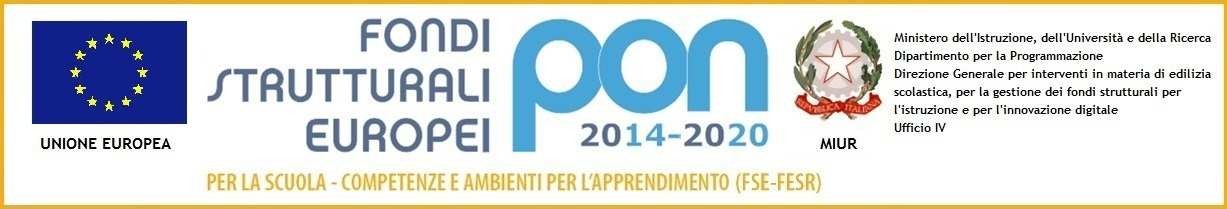 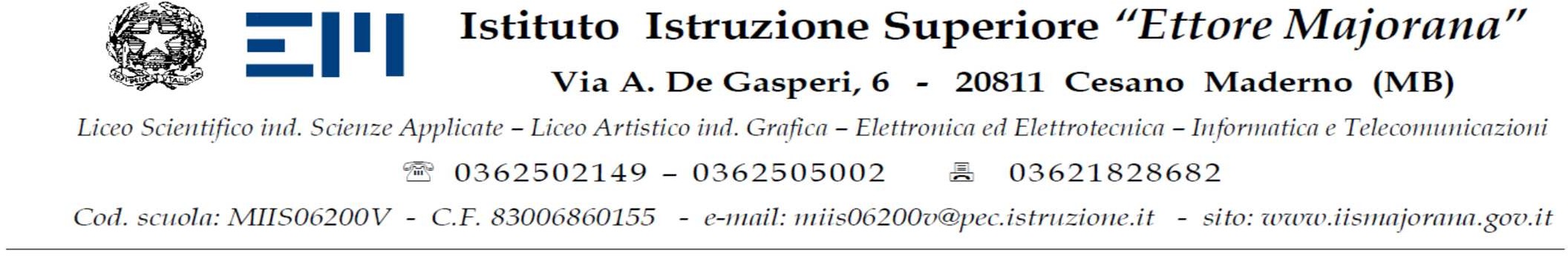 CALENDARIO ESAMI ECDL AS 2018-201927 giovedì 	SETTEMBRE 	201826 venerdì 	OTTOBRE 		201822 giovedì 	NOVEMBRE	201814 venerdì 	DICEMBRE	201824 giovedì	GENNAIO		201922 venerdì	FEBBRAIO		201928 giovedì	MARZO 		20193 	venerdì	MAGGIO		201931 venerdì	MAGGIO		2019GIUGNO DATA DA DEFINIRESI PRENDERANNO IN CONSIDERAZIONI SOLO LE ISCRIZIONI CON RELATIVO VERSAMENTO CHE PERVERANNO IN SEGRETERIA FINO AD UNA SETTIMANA PRIMA DELLA DATA DELL’ESAME.Le date e gli orari potrebbero subire dei cambiamenti. Si consiglia di controllare sempre la Home Page del sito della scuola